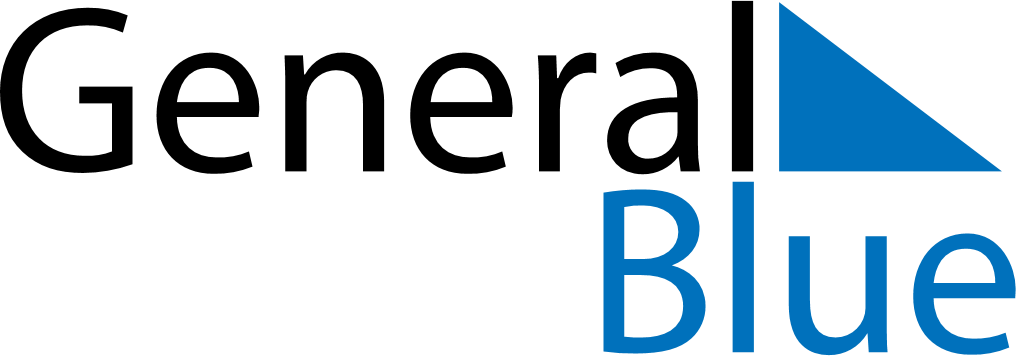 July 2019July 2019July 2019July 2019PanamaPanamaPanamaSundayMondayTuesdayWednesdayThursdayFridayFridaySaturday1234556Presidential Inauguration78910111212131415161718191920212223242526262728293031